Child’s Name___________________________ Parent Signature _________________________________ 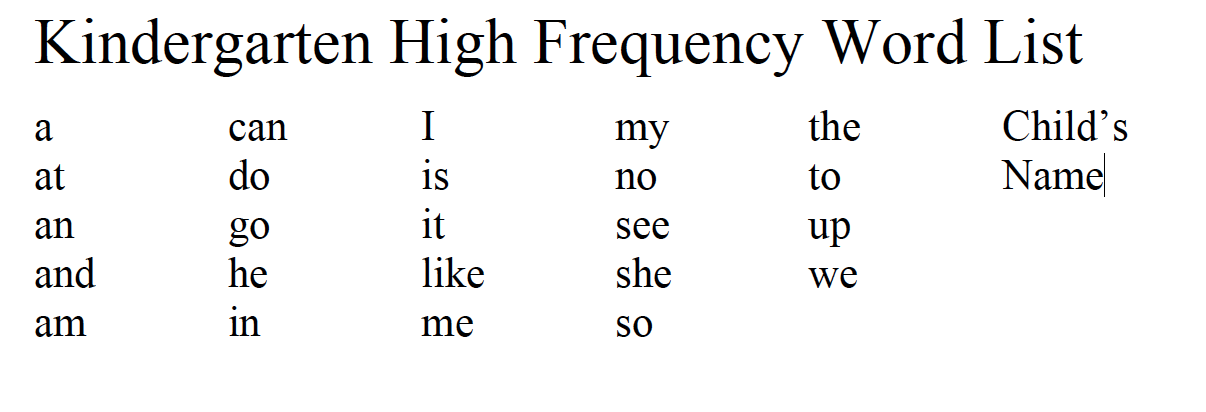 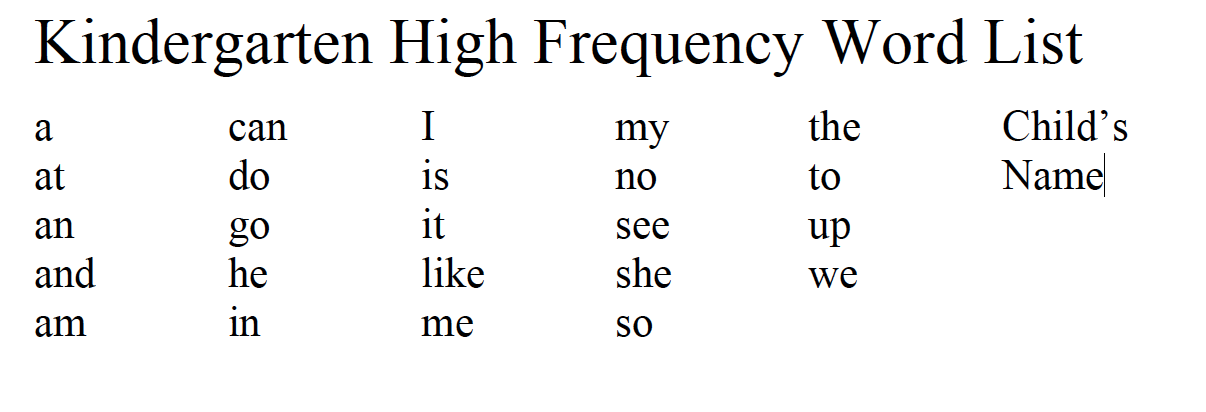 